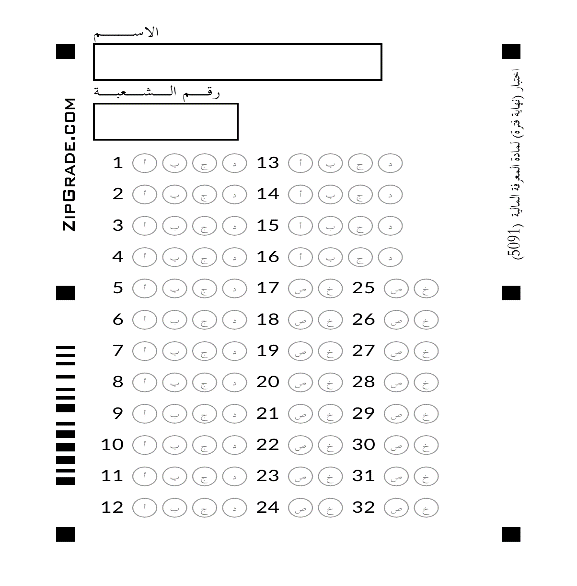 السؤال الأول :اختر الإجابة الصحيحة ثم (ظلّل ) الحرف المناسب في نموذج الإجابة :---------------------------------------------------------------------------------------السؤال الثاني : أجب ب( صح ) أمام العبارة الصحيحة و (خطأ ) أمام العبارة الخاطئةالإجابة الصحيحة اختصارها في نموذج الإجابة حرف (ص) ,  والإجابة الخاطئة اختصارها في نموذج الإجابة حرف (خ):-السؤال الأول / اختر الإجابة الصحيحة فيما يلي :- السؤال الثالث / ضع رقم المصطلح من القائمة ( أ ) أمام مايناسبه من تعريف في القائمة ( ب)السؤال الرابع / ضع  علامة ( √) أمام الإجابة الصحيحة , وعلامة ( x ) أمام العبارة الخاطئة , فيما يلي :-*الأسئلة على كامل المنهج*بالتوفيق للجميع ,, مشعل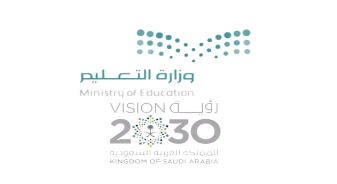 تلميذتي النجيبة ✨ متوكلة على الله ومستعينة به أجيبي عن الأسئلة التالية :اربطي كل مصطلح بالتعريف المناسب له :  س1/ــــــــــــــــــــــــــــــــــــــــــــــــــــــــــــــــــ🤍ــــــــــــــــــــــــــــــــــــــــــــــــــــــــــــــــــــس 2 / رتبي خطوات خطة الشراء التالية بالترتيب الصحيح  :(....)   تحديد  المعايير .(....)  تحديد هدف الإنفاق الخاص بك.(....)   وضع مخطط الزمني.(....)   اختيار الأشياء التي تريد شراءها.( 5 )  وضع حد للإنفاق .ــــــــــــــــــــــــــــــــــــــــــــــــــــــــــــــــــ🤍ــــــــــــــــــــــــــــــــــــــــــــــــــــــــــــــــــــس3/ اختاري الإجابة الصحيحة بوضع خط أو دائرة على الخيار الصحيح مما يلي :1ـ تعرف تكلفة الفرصة البديلة على أنها القيمة أو المنفعة التي يتنازل عنها عند الاختيار بين خيارين أو أكثر.                                                                       [  أـ صواب         ب ـ خطأ ]2ـ لا تعد الموضة دافعاً للشراء العاطفي .                                  [  أـ صواب         ب ـ خطأ ]3ـ الدخل المتاح للأنفاق : هو الدخل المتوفر للإنفاق بعد دفع تكلفة الاحتياجات الأساسية .[  أـ صواب         ب ـ خطأ ]4ـالحد الأقصى من الساعات التي يسمح للموظف بالعمل فيها هي 48 ساعة في الأسبوع . [  أـ صواب         ب ـ خطأ ]         5ـ يعد العمل الجماعي مثالاً على المهارات التخصصية.                 [  أـ صواب         ب ـ خطأ ]6ـ من المهم أن تبدأ بالتخطيط لمهنة المستقبل أثناء دراستك في المدرسة . [  أـ صواب      ب ـ خطأ ]س4/ اختاري إجابة واحدة صحيحة من ضمن الخيارات التالية :ــــــــــــــــــــــــــــــــــــــــــــــــــــــــــــــــــ🤍ــــــــــــــــــــــــــــــــــــــــــــــــــــــــــــــــــــس5/ هيكلة الشركة التي يشير إليها كل تعريف مما يلي : [ الشركات ذات الملكية الفردية ،  الشراكة ،  الشركة  ]1ـ .......................  ـ ملكية من قبل فردين أو أكثر .2ـ........................ ـ ملكية على شكل أسهم .3ـ........................ ـ ملكية من قبل فرد واحد .ــــــــــــــــــــــــــــــــــــــــــــــــــــــــــــــــــ🤍ــــــــــــــــــــــــــــــــــــــــــــــــــــــــــــــــــــس6/ما الذي يجب أن تحتوي عليه السيرتكِ الذاتية ؟...................................................................................................................................................................................................................................................................................................ــــــــــــــــــــــــــــــــــــــــــــــــــــــــــــــــــ🤍ــــــــــــــــــــــــــــــــــــــــــــــــــــــــــــــــــــس7/ عددي اثنين من العوامل التي يستند عليها سلم الرواتب لكل وظيفة ؟1ـ.......................................................................2ـ......................................................................ــــــــــــــــــــــــــــــــــــــــــــــــــــــــــــــــــ🤍ــــــــــــــــــــــــــــــــــــــــــــــــــــــــــــــــــــمع خالص تمنياتي للجميع بالتوفيق والسداد✨✨✨✨ــــــــــــــــــــــــــــــــــــــــــــــــــــــــــــــــــ🤍ــــــــــــــــــــــــــــــــــــــــــــــــــــــــــــــــــــمعلمة المادة / رقيه الغامدي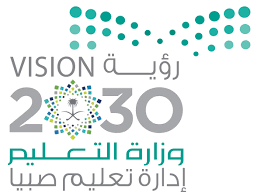 استعن بالله ثم أجب عن جميع الأسئلة التاليةس1 / اختر الإجابة الصحيحة فيما يأتي : السؤال الثاني : ضع علامة          أمام العبارة الصحيحة وعلامة            أمام العبارة الخاطئة :	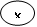 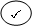 وفقكم الله و سدّد خُطاكممعلم المادة : استعن بالله ثم أجب عن جميع الأسئلة التاليةس1 / اختر الإجابة الصحيحة فيما يأتي : السؤال الثاني : ضع علامة          أمام العبارة الصحيحة وعلامة            أمام العبارة الخاطئة :	وفقكم الله و سدّد خُطاكممعلم المادة :ان                                                                                             جا السؤال الثاني :   أ)  ضعي علامة ( √) أمام العبارة الصحيحة وعلامة خطأ( × ) أمام العبارة الخاطئة فيما يلي    :ــــــــــــــــــــــــــــــــــــــــــــــــــــــــــــــــــــــــــــــــــــــــــــــــــــــــــــــــــــــــــــــــــــــــــــــــــــــــــــــــــــــــــب)  تهدف المملكة العربية السعودية إلى رفع مستوى الوعي بالأساليب المتبعة في الاحتيال عن طريق حملة ..............، لمساعدة جميع المواطنين السعوديين في حماية أنفسهم من مخاطر الاحتيال .. ما اسم هذه الحملة .. لكونك مواطنة سعودية تستفيدين منها  ؟...................................................................................................ــــــــــــــــــــــــــــــــــــــــــــــــــــــــــــــــــــــــــــــــــــــــــــــــــــــــــــــــــــــــــــــــــــــــــــــــــــــــــــــــــــــــــ                                                                                       جا انتهت الأسئلة .. موفقات               معلمة المادة / عائشة                                       خالص الأمنيات بالتفوق والنجاحخان                                                                                             جا السؤال الثاني :   أ)  ضعي علامة ( √) أمام العبارة الصحيحة وعلامة خطأ( × ) أمام العبارة الخاطئة فيما يلي    :ــــــــــــــــــــــــــــــــــــــــــــــــــــــــــــــــــــــــــــــــــــــــــــــــــــــــــــــــــــــــــــــــــــــــــــــــــــــــــــــــــــــــــب)  تهدف المملكة العربية السعودية إلى رفع مستوى الوعي بالأساليب المتبعة في الاحتيال عن طريق حملة ..............، لمساعدة جميع المواطنين السعوديين في حماية أنفسهم من مخاطر الاحتيال .. ما اسم هذه الحملة .. كونك مواطنةً سعودية تستفيدين منها  ؟خلك حريص ...................................................................................................ــــــــــــــــــــــــــــــــــــــــــــــــــــــــــــــــــــــــــــــــــــــــــــــــــــــــــــــــــــــــــــــــــــــــــــــــــــــــــــــــــــــــــ                                                                                       جا انتهت الأسئلة ..   موفقات              معلمة المادة / أ/ عائشة                                       خالص الأمنيات بالتفوق والنجاحمبدأ يعكس تقييمك لفكرة أو فعل معين , تعريف لـ:-مبدأ يعكس تقييمك لفكرة أو فعل معين , تعريف لـ:-مبدأ يعكس تقييمك لفكرة أو فعل معين , تعريف لـ:-مبدأ يعكس تقييمك لفكرة أو فعل معين , تعريف لـ:-الهدفالإنتاجيةج- القيمةد- سوق العملدخل الشركة الناتج من بيع السلع أو  تقديم الخدمات , تعريف لـ:دخل الشركة الناتج من بيع السلع أو  تقديم الخدمات , تعريف لـ:دخل الشركة الناتج من بيع السلع أو  تقديم الخدمات , تعريف لـ:دخل الشركة الناتج من بيع السلع أو  تقديم الخدمات , تعريف لـ:النفقاتالإيراداتج- الأرباحد- الإنتاجيةمبلغ مالي ثابت يُكتسب مقابل العمل لفترة زمنية محددة , تعريف لـ:مبلغ مالي ثابت يُكتسب مقابل العمل لفترة زمنية محددة , تعريف لـ:مبلغ مالي ثابت يُكتسب مقابل العمل لفترة زمنية محددة , تعريف لـ:مبلغ مالي ثابت يُكتسب مقابل العمل لفترة زمنية محددة , تعريف لـ:الأجرالراتبج- الإكراميةد- العمولةمن المهارات التخصصية :من المهارات التخصصية :من المهارات التخصصية :من المهارات التخصصية :مهارات القيادةمهارات التواصلج- مهارة حل المشكلاتد- مهارة  استخدام الحاسوبمن الأهداف المهمة في العمل :من الأهداف المهمة في العمل :من الأهداف المهمة في العمل :من الأهداف المهمة في العمل :النزاهةالترقيةج- الصدقد- الوفاءمن القيم المهمّة في العمل :من القيم المهمّة في العمل :من القيم المهمّة في العمل :من القيم المهمّة في العمل :أن تصبح خبيراالترقيةج- الصدقد- إنشاء شبكة علاقاتضرورات العيش التي يجب أن تحصل عليها , تعريف لـ:-ضرورات العيش التي يجب أن تحصل عليها , تعريف لـ:-ضرورات العيش التي يجب أن تحصل عليها , تعريف لـ:-ضرورات العيش التي يجب أن تحصل عليها , تعريف لـ:-الموارد الماليةالرغباتج- الدخل المتاح للإنفاقد- الاحتياجاتانفاق أكثر من المبلغ المخصص , تعريف لـ:-انفاق أكثر من المبلغ المخصص , تعريف لـ:-انفاق أكثر من المبلغ المخصص , تعريف لـ:-انفاق أكثر من المبلغ المخصص , تعريف لـ:-القيمةالمستهلكج- الإفراط في الإنفاقد- اقتصاد السوقإنفاق المال بأفضل طريقة للانتفاع به قدر المستطاع , تعريف لـ:-إنفاق المال بأفضل طريقة للانتفاع به قدر المستطاع , تعريف لـ:-إنفاق المال بأفضل طريقة للانتفاع به قدر المستطاع , تعريف لـ:-إنفاق المال بأفضل طريقة للانتفاع به قدر المستطاع , تعريف لـ:-الإفراط في الانفاقالقيمةج- المستهلكد- الاستفادة المثلىالشخص الذي يشتري السلع للاستخدام الشخصي , تعريف لـ:-الشخص الذي يشتري السلع للاستخدام الشخصي , تعريف لـ:-الشخص الذي يشتري السلع للاستخدام الشخصي , تعريف لـ:-الشخص الذي يشتري السلع للاستخدام الشخصي , تعريف لـ:-سعر الوحدةالمستهلكج- الإفلاسد- التسوق بالمقارنةالقيمة أو المنفعة التي يُتنازل عنها عند الاختيار بين خيارين أو أكثر , تعريف لـ:القيمة أو المنفعة التي يُتنازل عنها عند الاختيار بين خيارين أو أكثر , تعريف لـ:القيمة أو المنفعة التي يُتنازل عنها عند الاختيار بين خيارين أو أكثر , تعريف لـ:القيمة أو المنفعة التي يُتنازل عنها عند الاختيار بين خيارين أو أكثر , تعريف لـ:خطة الشراءالمعاييرج- الميزانيةد- تكلفة الفرصة البديلةارتفاع في المستوى العام لأسعار السلع والخدمات , تعريف لـ:-ارتفاع في المستوى العام لأسعار السلع والخدمات , تعريف لـ:-ارتفاع في المستوى العام لأسعار السلع والخدمات , تعريف لـ:-ارتفاع في المستوى العام لأسعار السلع والخدمات , تعريف لـ:-الانحرافاتالتضخمج- الراتب التقاعديد- الخطة الماليةمعلومات تُسجل في نسخ ورقية باستخدام ورقة وقلم , تعريف لـ:-معلومات تُسجل في نسخ ورقية باستخدام ورقة وقلم , تعريف لـ:-معلومات تُسجل في نسخ ورقية باستخدام ورقة وقلم , تعريف لـ:-معلومات تُسجل في نسخ ورقية باستخدام ورقة وقلم , تعريف لـ:-السجلات الالكترونية السجلات اليدويةج- النفقات الثابتةالنفقات المتغيرةمبلغ من المال يخصص للمستقبل , تعريف لـ:-مبلغ من المال يخصص للمستقبل , تعريف لـ:-مبلغ من المال يخصص للمستقبل , تعريف لـ:-مبلغ من المال يخصص للمستقبل , تعريف لـ:-نمط الحياةاحتياطي الطوارئج- السيولةد- المدخراتالتظاهر أو الادعاء خلافا لما هو عليه في الواقع , تعريف لـ:-التظاهر أو الادعاء خلافا لما هو عليه في الواقع , تعريف لـ:-التظاهر أو الادعاء خلافا لما هو عليه في الواقع , تعريف لـ:-التظاهر أو الادعاء خلافا لما هو عليه في الواقع , تعريف لـ:-الصكوكتوزيعات الأرباحج- الاحتيالد- الأسهمالمال الذي يجب سداده , تعريف لـ:-المال الذي يجب سداده , تعريف لـ:-المال الذي يجب سداده , تعريف لـ:-المال الذي يجب سداده , تعريف لـ:-الدَيْنبطاقة مدىج- المقترضد- الغش17من أمثلة التواصل اللفظي : التحدث والكتابة(      )18التدريب أثناء العمل : تكتسب فيه مهارة وخبرة عن طريق الممارسة(      )19من العوامل التي يستند عليها سلم الرواتب الوظيفي : مستوى التعليم(      )20من صفات رائد الأعمال : أن يكون فوضوي(      )21يبلغ الحد الأدنى الرسمي  للرواتب للمواطنين  في المملكة العربية السعودية 3800ريال شهريا(      )22من استراتيجيات الشراء العقلاني : الاستفادة المثلى(      )23كلما ارتفع التضخم ارتفعت القوة الشرائية الحقيقية لكل ريال(      )24تتخذ النفقات دائما شكلاً واحداً وهو : النفقات المتغيرة(      )25من سلبيات استخدام السجلات اليدوية : صعوبة إجراء تعديلات عليها(      )26أول خطوات التخطيط المالي هي : تنفيذ الخطة وتقيمها(      )27تعتبر أذونات الخزينة من أدوات الاستثمار(      )28من مؤشرات الاحتيال : إتمام خدمة تم التقدم بطلبها(      )29من خطوات الاحتيال عبر الهندسة الاجتماعية : استخدام العواطف(      )30من مزايا بطاقة الائتمان لحاملها : خصومات على جميع المتاجر(      )31يحق لإدارة المركبات الوصول لرقم هويتك (      )32من سلبيات الائتمان : سرقة الهوية (      )مبدأ يعكس تقييمك لفكرة أو فعل معين , تعريف لـ:-مبدأ يعكس تقييمك لفكرة أو فعل معين , تعريف لـ:-مبدأ يعكس تقييمك لفكرة أو فعل معين , تعريف لـ:-مبدأ يعكس تقييمك لفكرة أو فعل معين , تعريف لـ:-الهدفالإنتاجيةج- القيمةد- سوق العملدخل الشركة الناتج من بيع السلع أو  تقديم الخدمات , تعريف لـ:دخل الشركة الناتج من بيع السلع أو  تقديم الخدمات , تعريف لـ:دخل الشركة الناتج من بيع السلع أو  تقديم الخدمات , تعريف لـ:دخل الشركة الناتج من بيع السلع أو  تقديم الخدمات , تعريف لـ:النفقاتالإيراداتج- الأرباحد- الإنتاجيةمبلغ مالي ثابت يُكتسب مقابل العمل لفترة زمنية محددة , تعريف لـ:مبلغ مالي ثابت يُكتسب مقابل العمل لفترة زمنية محددة , تعريف لـ:مبلغ مالي ثابت يُكتسب مقابل العمل لفترة زمنية محددة , تعريف لـ:مبلغ مالي ثابت يُكتسب مقابل العمل لفترة زمنية محددة , تعريف لـ:الأجرالراتبج- الإكراميةد- العمولةمن المهارات التخصصية :من المهارات التخصصية :من المهارات التخصصية :من المهارات التخصصية :مهارات القيادةمهارات التواصلج- مهارة حل المشكلاتد- مهارة  استخدام الحاسوبمن الأهداف المهمة في العمل :من الأهداف المهمة في العمل :من الأهداف المهمة في العمل :من الأهداف المهمة في العمل :النزاهةالترقيةج- الصدقد- الوفاءمن القيم المهمّة في العمل :من القيم المهمّة في العمل :من القيم المهمّة في العمل :من القيم المهمّة في العمل :أن تصبح خبيراالترقيةج- الصدقد- إنشاء شبكة علاقاتضرورات العيش التي يجب أن تحصل عليها , تعريف لـ:-ضرورات العيش التي يجب أن تحصل عليها , تعريف لـ:-ضرورات العيش التي يجب أن تحصل عليها , تعريف لـ:-ضرورات العيش التي يجب أن تحصل عليها , تعريف لـ:-الموارد الماليةالرغباتج- الدخل المتاح للإنفاقد- الاحتياجاتإنفاق أكثر من المبلغ المخصص تعريف , لـ:-إنفاق أكثر من المبلغ المخصص تعريف , لـ:-إنفاق أكثر من المبلغ المخصص تعريف , لـ:-إنفاق أكثر من المبلغ المخصص تعريف , لـ:-القيمةالمستهلكج- الإفراط في الإنفاقد- اقتصاد السوقإنفاق المال بأفضل طريقة للانتفاع به قدر المستطاع , تعريف لـ:-إنفاق المال بأفضل طريقة للانتفاع به قدر المستطاع , تعريف لـ:-إنفاق المال بأفضل طريقة للانتفاع به قدر المستطاع , تعريف لـ:-إنفاق المال بأفضل طريقة للانتفاع به قدر المستطاع , تعريف لـ:-الإفراط في الانفاقالقيمةج- المستهلكد- الاستفادة المثلىالشخص الذي يشتري السلع للاستخدام الشخصي , تعريف لـ:-الشخص الذي يشتري السلع للاستخدام الشخصي , تعريف لـ:-الشخص الذي يشتري السلع للاستخدام الشخصي , تعريف لـ:-الشخص الذي يشتري السلع للاستخدام الشخصي , تعريف لـ:-سعر الوحدةالمستهلكج- الإفلاسد- التسوق بالمقارنةالقيمة أو المنفعة التي يُتنازل عنها عند الاختيار بين خيارين أو أكثر , تعريف لـ:القيمة أو المنفعة التي يُتنازل عنها عند الاختيار بين خيارين أو أكثر , تعريف لـ:القيمة أو المنفعة التي يُتنازل عنها عند الاختيار بين خيارين أو أكثر , تعريف لـ:القيمة أو المنفعة التي يُتنازل عنها عند الاختيار بين خيارين أو أكثر , تعريف لـ:خطة الشراءالمعاييرج- الميزانيةد- تكلفة الفرصة البديلةارتفاع في المستوى العام لأسعار السلع والخدمات , تعريف لـ:-ارتفاع في المستوى العام لأسعار السلع والخدمات , تعريف لـ:-ارتفاع في المستوى العام لأسعار السلع والخدمات , تعريف لـ:-ارتفاع في المستوى العام لأسعار السلع والخدمات , تعريف لـ:-الانحرافاتالتضخمج- الراتب التقاعديد- الخطة الماليةمعلومات تُسجل في نسخ ورقية باستخدام ورقة وقلم , تعريف لـ:-معلومات تُسجل في نسخ ورقية باستخدام ورقة وقلم , تعريف لـ:-معلومات تُسجل في نسخ ورقية باستخدام ورقة وقلم , تعريف لـ:-معلومات تُسجل في نسخ ورقية باستخدام ورقة وقلم , تعريف لـ:-السجلات الالكترونية السجلات اليدويةج- النفقات الثابتةالنفقات المتغيرةمبلغ من المال يخصص للمستقبل , تعريف لـ:-مبلغ من المال يخصص للمستقبل , تعريف لـ:-مبلغ من المال يخصص للمستقبل , تعريف لـ:-مبلغ من المال يخصص للمستقبل , تعريف لـ:-نمط الحياةاحتياطي الطوارئج- السيولةد- المدخراتالتظاهر أو الادعاء خلافا لما هو عليه في الواقع , تعريف لـ:-التظاهر أو الادعاء خلافا لما هو عليه في الواقع , تعريف لـ:-التظاهر أو الادعاء خلافا لما هو عليه في الواقع , تعريف لـ:-التظاهر أو الادعاء خلافا لما هو عليه في الواقع , تعريف لـ:-الصكوكتوزيعات الأرباحج- الاحتيالد- الأسهمالمال الذي يجب سداده , تعريف لـ:-المال الذي يجب سداده , تعريف لـ:-المال الذي يجب سداده , تعريف لـ:-المال الذي يجب سداده , تعريف لـ:-الدَيْنبطاقة مدىج- المقترضد- الغش17صح18صح19صح20خطا21خطا22صح23خطا24خطا25صح26خطا27صح28خطا29صح30خطا31صح32صحمبدأ يعكس تقييمك لفكرة أو فعل معين , تعريف لـ:-مبدأ يعكس تقييمك لفكرة أو فعل معين , تعريف لـ:-مبدأ يعكس تقييمك لفكرة أو فعل معين , تعريف لـ:-مبدأ يعكس تقييمك لفكرة أو فعل معين , تعريف لـ:-الهدفالإنتاجيةج- القيمةد- سوق العملدخل الشركة الناتج من بيع السلع أو  تقديم الخدمات , تعريف لـ:دخل الشركة الناتج من بيع السلع أو  تقديم الخدمات , تعريف لـ:دخل الشركة الناتج من بيع السلع أو  تقديم الخدمات , تعريف لـ:دخل الشركة الناتج من بيع السلع أو  تقديم الخدمات , تعريف لـ:النفقاتالإيراداتج- الأرباحد- الإنتاجيةمبلغ مالي ثابت يُكتسب مقابل العمل لفترة زمنية محددة , تعريف لـ:مبلغ مالي ثابت يُكتسب مقابل العمل لفترة زمنية محددة , تعريف لـ:مبلغ مالي ثابت يُكتسب مقابل العمل لفترة زمنية محددة , تعريف لـ:مبلغ مالي ثابت يُكتسب مقابل العمل لفترة زمنية محددة , تعريف لـ:الأجرالراتبج- الإكراميةد- العمولةمن المهارات التخصصية :من المهارات التخصصية :من المهارات التخصصية :من المهارات التخصصية :مهارات القيادةمهارات التواصلج- مهارة حل المشكلاتد- مهارة  استخدام الحاسوبمن الأهداف المهمة في العمل :من الأهداف المهمة في العمل :من الأهداف المهمة في العمل :من الأهداف المهمة في العمل :النزاهةالترقيةج- الصدقد- الوفاءمن القيم المهمّة في العمل :من القيم المهمّة في العمل :من القيم المهمّة في العمل :من القيم المهمّة في العمل :أن تصبح خبيراالترقيةج- الصدقد- إنشاء شبكة علاقاتضرورات العيش التي يجب أن تحصل عليها , تعريف لـ:-ضرورات العيش التي يجب أن تحصل عليها , تعريف لـ:-ضرورات العيش التي يجب أن تحصل عليها , تعريف لـ:-ضرورات العيش التي يجب أن تحصل عليها , تعريف لـ:-الموارد الماليةالرغباتج- الدخل المتاح للإنفاقد- الاحتياجاتانفاق أكثر من المبلغ المخصص , تعريف لـ:-انفاق أكثر من المبلغ المخصص , تعريف لـ:-انفاق أكثر من المبلغ المخصص , تعريف لـ:-انفاق أكثر من المبلغ المخصص , تعريف لـ:-القيمةالمستهلكج- الإفراط في الإنفاقد- اقتصاد السوقإنفاق المال بأفضل طريقة للانتفاع به قدر المستطاع , تعريف لـ:-إنفاق المال بأفضل طريقة للانتفاع به قدر المستطاع , تعريف لـ:-إنفاق المال بأفضل طريقة للانتفاع به قدر المستطاع , تعريف لـ:-إنفاق المال بأفضل طريقة للانتفاع به قدر المستطاع , تعريف لـ:-الإفراط في الانفاقالقيمةج- المستهلكد- الاستفادة المثلىالشخص الذي يشتري السلع للاستخدام الشخصي , تعريف لـ:-الشخص الذي يشتري السلع للاستخدام الشخصي , تعريف لـ:-الشخص الذي يشتري السلع للاستخدام الشخصي , تعريف لـ:-الشخص الذي يشتري السلع للاستخدام الشخصي , تعريف لـ:-سعر الوحدةالمستهلكج- الإفلاسد- التسوق بالمقارنةالسؤال الثاني / للتخطيط المالي خمس خطوات , اذكرها بالترتيب ؟القائمة ( أ )القائمة ( أ )القائمة ( ب)القائمة ( ب)الرقمالمصطلحالإجابةالتعريف1الشخص المُعسرطريقة منظمة لاتخاذ قرارات مناسبة عند الشراء2القطاع العامالتاريخ الذي يجب فيه سداد الدين بالكامل3خطة الشراءشخص اقترض المال من الآخرين ولايستطيع سداده4المعاييرجزء من أرباح الشركة يُدفع للمساهمين5النفقات الثابتةالتكاليف التي لا تتغير كل شهر6الراتب التقاعديشركة أو فرد يقترض المال من شخص آخر7تاريخ الاستحقاقالقدرة على اقتراض المال وسداد المبلغ في وقت لاحق8توزيعات الأرباحدخل منتظم يُدفع للأشخاص الذين تجاوزا سن التقاعد9الائتمانجزء من الاقتصاد تملكه أو تديره الدولة أو الهيئات الحكومية10المقترضمقاييس أو قواعد يمكن الاستناد إليها لتقييم شيئ ما1-من أمثلة التواصل اللفظي : التحدث والكتابة(      )2-التدريب أثناء العمل : تكتسب فيه مهارة وخبرة عن طريق الممارسة(      )3-من العوامل التي يستند عليها سلم الرواتب الوظيفي : مستوى التعليم(      )4-من صفات رائد الأعمال : أن يكون فوضوي(      )5-يبلغ الحد الأدنى الرسمي  للرواتب للمواطنين  في المملكة العربية السعودية 3800ريال شهريا(      )6-من استراتيجيات الشراء العقلاني : الاستفادة المثلى(      )7-كلما ارتفع التضخم ارتفعت القوة الشرائية الحقيقية لكل ريال(      )8-تتخذ النفقات دائما شكلاً واحداً وهو : النفقات المتغيرة(      )9-من سلبيات استخدام السجلات اليدوية : صعوبة إجراء تعديلات عليها(      )10-أول خطوات التخطيط المالي هي : تنفيذ الخطة وتقيمها(      )السؤال الخامس / أكــمــل مـايـلـي:-من الأهداف الرئيسية للاستثمار/1- سلامة رأس المال  2-........................  3-..........................من استراتجيات الشراء /1- قبل التسوق    2-......................... 3-.............................ج- من سلوكيات المستهلك / 1- الشراء العاطفي      2-........................ 3-.............................د- من إيجابيات الائتمان / 1- زيادة القوة الشرائية    2- ............................. 3-..........................هـ- من طرق الدفع /     1- نقدا          2-......................... 3-............................مبدأ يعكس تقييمك لفكرة أو فعل معين , تعريف لـ:-مبدأ يعكس تقييمك لفكرة أو فعل معين , تعريف لـ:-مبدأ يعكس تقييمك لفكرة أو فعل معين , تعريف لـ:-مبدأ يعكس تقييمك لفكرة أو فعل معين , تعريف لـ:-الهدفالإنتاجيةج- القيمةد- سوق العملدخل الشركة الناتج من بيع السلع أو  تقديم الخدمات , تعريف لـ:دخل الشركة الناتج من بيع السلع أو  تقديم الخدمات , تعريف لـ:دخل الشركة الناتج من بيع السلع أو  تقديم الخدمات , تعريف لـ:دخل الشركة الناتج من بيع السلع أو  تقديم الخدمات , تعريف لـ:النفقاتالإيراداتج- الأرباحد- الإنتاجيةمبلغ مالي ثابت يُكتسب مقابل العمل لفترة زمنية محددة , تعريف لـ:مبلغ مالي ثابت يُكتسب مقابل العمل لفترة زمنية محددة , تعريف لـ:مبلغ مالي ثابت يُكتسب مقابل العمل لفترة زمنية محددة , تعريف لـ:مبلغ مالي ثابت يُكتسب مقابل العمل لفترة زمنية محددة , تعريف لـ:الأجرالراتبج- الإكراميةد- العمولةمن المهارات التخصصية :من المهارات التخصصية :من المهارات التخصصية :من المهارات التخصصية :مهارات القيادةمهارات التواصلج- مهارة حل المشكلاتد- مهارة  استخدام الحاسوبمن الأهداف المهمة في العمل :من الأهداف المهمة في العمل :من الأهداف المهمة في العمل :من الأهداف المهمة في العمل :النزاهةالترقيةج- الصدقد- الوفاءمن القيم المهمّة في العمل :من القيم المهمّة في العمل :من القيم المهمّة في العمل :من القيم المهمّة في العمل :أن تصبح خبيراالترقيةج- الصدقد- إنشاء شبكة علاقاتضرورات العيش التي يجب أن تحصل عليها , تعريف لـ:-ضرورات العيش التي يجب أن تحصل عليها , تعريف لـ:-ضرورات العيش التي يجب أن تحصل عليها , تعريف لـ:-ضرورات العيش التي يجب أن تحصل عليها , تعريف لـ:-الموارد الماليةالرغباتج- الدخل المتاح للإنفاقد- الاحتياجاتإنفاق أكثر من المبلغ المخصص تعريف , لـ:-إنفاق أكثر من المبلغ المخصص تعريف , لـ:-إنفاق أكثر من المبلغ المخصص تعريف , لـ:-إنفاق أكثر من المبلغ المخصص تعريف , لـ:-القيمةالمستهلكج- الإفراط في الإنفاقد- اقتصاد السوقإنفاق المال بأفضل طريقة للانتفاع به قدر المستطاع , تعريف لـ:-إنفاق المال بأفضل طريقة للانتفاع به قدر المستطاع , تعريف لـ:-إنفاق المال بأفضل طريقة للانتفاع به قدر المستطاع , تعريف لـ:-إنفاق المال بأفضل طريقة للانتفاع به قدر المستطاع , تعريف لـ:-الإفراط في الانفاقالقيمةج- المستهلكد- الاستفادة المثلىالشخص الذي يشتري السلع للاستخدام الشخصي , تعريف لـ:-الشخص الذي يشتري السلع للاستخدام الشخصي , تعريف لـ:-الشخص الذي يشتري السلع للاستخدام الشخصي , تعريف لـ:-الشخص الذي يشتري السلع للاستخدام الشخصي , تعريف لـ:-سعر الوحدةالمستهلكج- الإفلاسد- التسوق بالمقارنةالسؤال الثاني / للتخطيط المالي خمس خطوات , اذكرها بالترتيب ؟اجمع المعلومات 2- حلل المعلومات 3- حدد الأهداف 4- أعد خطة زمنية وحدد الغايات 5- نفذ خطتك وقيمهاإجابة السؤال الثالثإجابة السؤال الثالثإجابة السؤال الثالثإجابة السؤال الثالثالقائمة ( أ )القائمة ( أ )القائمة ( ب)القائمة ( ب)الرقمالمصطلحالإجابةالتعريف1الشخص المُعسر3طريقة منظمة لاتخاذ قرارات مناسبة عند الشراء2القطاع العام7التاريخ الذي يجب فيه سداد الدين بالكامل3خطة الشراء1شخص اقترض المال من الآخرين ولايستطيع سداده4المعايير8جزء من أرباح الشركة يُدفع للمساهمين5النفقات الثابتة5التكاليف التي لا تتغير كل شهر6الراتب التقاعدي10شركة أو فرد يقترض المال من شخص آخر7تاريخ الاستحقاق9القدرة على اقتراض المال وسداد المبلغ في وقت لاحق8توزيعات الأرباح6دخل منتظم يُدفع للأشخاص الذين تجاوزا سن التقاعد9الائتمان2جزء من الاقتصاد تملكه أو تديره الدولة أو الهيئات الحكومية10المقترض4مقاييس أو قواعد يمكن الاستناد إليها لتقييم شيئ ماالسؤال الرابعالسؤال الرابع1صح2صح3صح4خطا5خطا6صح7خطا8خطا9صح10خطاالسؤال الخامس / أكــمــل مـايـلـي:-من الأهداف الرئيسية للاستثمار/1- سلامة رأس المال  2-.الدخل  3-نمو رأس المالمن استراتجيات الشراء /1- قبل التسوق    2-أثناء التسوق 3- بعد التسوقج- من سلوكيات المستهلك / 1- الشراء العاطفي      2- الشراء الاندفاعي 3- الشراء العقلانيد- من إيجابيات الائتمان / 1- زيادة القوة الشرائية    2- الأمان  3- الملاءمة + (الامتياز المالي – المزايا )هـ- من طرق الدفع /     1- نقدا          2-.بطاقة ائتمان 3-تحرير شيك + (بطاقة مدى – قرض شخصي)التعريفاجابتك بالحرفالمصطلحإنفاق المال بأفضل طريقة للانتفاع به قدر المستطاعالشراء الاندفاعي1شراء شيء على الفور بدون التفكير ملياً أو التخطيط مسبقاً.الاستفادة المثلى2الإمكانيات البدنية والعقلية القابلة للقياس التي تسمح لشخص ما بإنجاز مهمة معينة.الشراء العقلاني3عملية اختيار السلع والخدمات استناداً إلى الاحتياجات، والرغبات، والخيارات.المهارات التخصصية4شخص يقوم بإنشاء مشروع تجاري، ويتحمل المخاطر المالية رغبة في تحقيق الربح .التدريب الذاتي5تعلم مهارات جديدة من خلال القراءة والممارسة بمفردك.رائد أعمال61 ) أي مما يلي لا يرد ذكره عادة في الوصف الوظيفي ؟1 ) أي مما يلي لا يرد ذكره عادة في الوصف الوظيفي ؟1 ) أي مما يلي لا يرد ذكره عادة في الوصف الوظيفي ؟1 ) أي مما يلي لا يرد ذكره عادة في الوصف الوظيفي ؟د. التحصيل العمليج. عنوان منزل المديرب. ساعات العملأ. المسمى الوظيفي2 ) أي مما يلي يعني تعلم مهارات جديدة من خلال القراءة والممارسة بمفردك ؟2 ) أي مما يلي يعني تعلم مهارات جديدة من خلال القراءة والممارسة بمفردك ؟2 ) أي مما يلي يعني تعلم مهارات جديدة من خلال القراءة والممارسة بمفردك ؟2 ) أي مما يلي يعني تعلم مهارات جديدة من خلال القراءة والممارسة بمفردك ؟د. التدريب غير الرسميج.التدريب خارج العملب. التدريب الذاتيأ. التدريب أثناء العمل3 ) أي مما يلي لا يعد دافعاً للشراء العقلاني ؟3 ) أي مما يلي لا يعد دافعاً للشراء العقلاني ؟3 ) أي مما يلي لا يعد دافعاً للشراء العقلاني ؟3 ) أي مما يلي لا يعد دافعاً للشراء العقلاني ؟د. السلامةج. العادةب. الملاءمةأ. الاستمرارية4) أي من الخطوات التالية يجدر بك اتباعها أثناء التسوق لتعظيم قدرتك الشرائية ؟4) أي من الخطوات التالية يجدر بك اتباعها أثناء التسوق لتعظيم قدرتك الشرائية ؟4) أي من الخطوات التالية يجدر بك اتباعها أثناء التسوق لتعظيم قدرتك الشرائية ؟4) أي من الخطوات التالية يجدر بك اتباعها أثناء التسوق لتعظيم قدرتك الشرائية ؟د. تقييم عملياتك الشرائيةج. التخطيط لمشترياتكب. اختيار أفضل وقت للتسوقأ. قراءة الملصقات5) عند التخطيط لعملية الشراء ، يجب 5) عند التخطيط لعملية الشراء ، يجب 5) عند التخطيط لعملية الشراء ، يجب 5) عند التخطيط لعملية الشراء ، يجب د. أن تنسى قائمة التسوق الخاصة بكج. أن تفكر في كيفية دفع تكلفة الغرضب. ألا تحدد الميزانيةأ. ألا يكون لديك أدنى فكرة عما تريده6 ) أي مما يلي يعد مثالاً على ما يمكن شراؤه بواسطة الدخل المتاح للإنفاق ؟6 ) أي مما يلي يعد مثالاً على ما يمكن شراؤه بواسطة الدخل المتاح للإنفاق ؟6 ) أي مما يلي يعد مثالاً على ما يمكن شراؤه بواسطة الدخل المتاح للإنفاق ؟6 ) أي مما يلي يعد مثالاً على ما يمكن شراؤه بواسطة الدخل المتاح للإنفاق ؟د. المياهج. هاتف ذكي جديدب. الرعاية الطبيةأ. المسكن1-أيُّ مما يلي لا يعد مهارة شخصية :1-أيُّ مما يلي لا يعد مهارة شخصية :1-أيُّ مما يلي لا يعد مهارة شخصية :1-أيُّ مما يلي لا يعد مهارة شخصية :أ-القيادةب-العمل الجماعيج-القدرة على برمجة الحاسوبد-حل المشكلات2-أيُّ مما يلي يعد مثالاً على التدريب أثناء العمل :2-أيُّ مما يلي يعد مثالاً على التدريب أثناء العمل :2-أيُّ مما يلي يعد مثالاً على التدريب أثناء العمل :2-أيُّ مما يلي يعد مثالاً على التدريب أثناء العمل :أ-الذهاب إلى المدرسةب-استخدام برامج الفيديو التعليميةج-اتباع تعليمات المشرف الخاص بكد-قراءة الكتب والمراجع المختصة3-أيُّ مما يلي لا يعد سمة من سمات التعليم غير الرسمي :3-أيُّ مما يلي لا يعد سمة من سمات التعليم غير الرسمي :3-أيُّ مما يلي لا يعد سمة من سمات التعليم غير الرسمي :3-أيُّ مما يلي لا يعد سمة من سمات التعليم غير الرسمي :أ-يحصل عادة داخل الفصول الدراسيةب-يحصل عادة في مواقف الحياة الواقعيةج-قد يشمل التعلم أثناء العملد-هو نوع من التعلم غير المخطط له وغير المنظم4-أيُّ مما يلي يعد من سلبيات العمل الحر :4-أيُّ مما يلي يعد من سلبيات العمل الحر :4-أيُّ مما يلي يعد من سلبيات العمل الحر :4-أيُّ مما يلي يعد من سلبيات العمل الحر :أ-اختيار العملاء المستهدفينب-تحديد ساعات العملج-إمكانية الإفلاسد-اختيار الأسعار المناسبة5-في أيّ من الأدوار الوظيفية التالية يشكل الدفع بالعمولة حافزاً إيجابياً :5-في أيّ من الأدوار الوظيفية التالية يشكل الدفع بالعمولة حافزاً إيجابياً :5-في أيّ من الأدوار الوظيفية التالية يشكل الدفع بالعمولة حافزاً إيجابياً :5-في أيّ من الأدوار الوظيفية التالية يشكل الدفع بالعمولة حافزاً إيجابياً :أ-الطبيبب-المعلّمج-مندوب المبيعاتد-القاضي6-أيُّ مما يلي يعد مثالاً على حاجة :6-أيُّ مما يلي يعد مثالاً على حاجة :6-أيُّ مما يلي يعد مثالاً على حاجة :6-أيُّ مما يلي يعد مثالاً على حاجة :أ-حاسوب محمول جديدب-هاتف ذكي جديدج-زجاجة ماءد-لعبة فيديو7-أيُّ مما يلي يعد مثالاً على ما يمكن شراؤه بواسطة الدخل المتاح للإنفاق :7-أيُّ مما يلي يعد مثالاً على ما يمكن شراؤه بواسطة الدخل المتاح للإنفاق :7-أيُّ مما يلي يعد مثالاً على ما يمكن شراؤه بواسطة الدخل المتاح للإنفاق :7-أيُّ مما يلي يعد مثالاً على ما يمكن شراؤه بواسطة الدخل المتاح للإنفاق :أ-المسكنب-الرعاية الطبيةج-هاتف ذكي جديدد-المياه8-أيُّ من الخيارات التالية لا يؤدي غالباً إلى الشراء الاندفاعي :8-أيُّ من الخيارات التالية لا يؤدي غالباً إلى الشراء الاندفاعي :8-أيُّ من الخيارات التالية لا يؤدي غالباً إلى الشراء الاندفاعي :8-أيُّ من الخيارات التالية لا يؤدي غالباً إلى الشراء الاندفاعي :أ-التكلفة المنخفضةب-المواد الاستهلاكيةج-السلع المعروضة في نقاط الدفعد-التكلفة المرتفعة9-أيُّ مما يلي يعد أفضل وقت للتسوق :9-أيُّ مما يلي يعد أفضل وقت للتسوق :9-أيُّ مما يلي يعد أفضل وقت للتسوق :9-أيُّ مما يلي يعد أفضل وقت للتسوق :أ-عندما تشعر بالإحباطب-بعد أن تتحقق جيداً من المتاجرج-عندما تشعر بالجوع أو تكون متأثراً عاطفياًد-عندما تكون حزيناً10-أيُّ مما يلي يعد من مزايا إعداد خطة شراء :10-أيُّ مما يلي يعد من مزايا إعداد خطة شراء :10-أيُّ مما يلي يعد من مزايا إعداد خطة شراء :10-أيُّ مما يلي يعد من مزايا إعداد خطة شراء :أ-شعور المشتري بالندمب-الاستفادة من الموارد المحدودة إلى أقصى حد ممكنج-تعزيز الإنفاق الاندفاعيد-المساعدة في اختيار المنتجات بشكل سيئ1-يشكل كل من التحدث والكتابة بشكل فعال مهارة تواصل مهمة.2-من المهم أن تبدأ بالتخطيط لمهنة المستقبل أثناء دراستك في المدرسة.3-لا يمكنك الحصول على راتب مرتفع إلا إذا كنت ذا مستوى تعليمي مرتفع.4-لا تترتب أي سلبيات على كونك رائد أعمال.5-الأرباح هي مبلغ النفقات المتبقية بعد طرح جميع الإيرادات.6-لا يتوفر عدد ساعات محدد للعمل في المملكة العربية السعودية.7-غالباً ما تستخدم السلع الكمالية لتلبية الاحتياجات العاطفية.8-تتأثر أسعار السوق بالتكاليف فقط ، وليس بالمنافسة.9-يعد التخطيط لمشترياتك خطوة مهمة.10-من المفيد تحديد معايير عملية الشراء الخاصة بك.1-أيُّ مما يلي لا يعد مهارة شخصية :1-أيُّ مما يلي لا يعد مهارة شخصية :1-أيُّ مما يلي لا يعد مهارة شخصية :1-أيُّ مما يلي لا يعد مهارة شخصية :أ-القيادةب-العمل الجماعيج-القدرة على برمجة الحاسوبد-حل المشكلات2-أيُّ مما يلي يعد مثالاً على التدريب أثناء العمل :2-أيُّ مما يلي يعد مثالاً على التدريب أثناء العمل :2-أيُّ مما يلي يعد مثالاً على التدريب أثناء العمل :2-أيُّ مما يلي يعد مثالاً على التدريب أثناء العمل :أ-الذهاب إلى المدرسةب-استخدام برامج الفيديو التعليميةج-اتباع تعليمات المشرف الخاص بكد-قراءة الكتب والمراجع المختصة3-أيُّ مما يلي لا يعد سمة من سمات التعليم غير الرسمي :3-أيُّ مما يلي لا يعد سمة من سمات التعليم غير الرسمي :3-أيُّ مما يلي لا يعد سمة من سمات التعليم غير الرسمي :3-أيُّ مما يلي لا يعد سمة من سمات التعليم غير الرسمي :أ-يحصل عادة داخل الفصول الدراسيةب-يحصل عادة في مواقف الحياة الواقعيةج-قد يشمل التعلم أثناء العملد-هو نوع من التعلم غير المخطط له وغير المنظم4-أيُّ مما يلي يعد من سلبيات العمل الحر :4-أيُّ مما يلي يعد من سلبيات العمل الحر :4-أيُّ مما يلي يعد من سلبيات العمل الحر :4-أيُّ مما يلي يعد من سلبيات العمل الحر :أ-اختيار العملاء المستهدفينب-تحديد ساعات العملج-إمكانية الإفلاسد-اختيار الأسعار المناسبة5-في أيّ من الأدوار الوظيفية التالية يشكل الدفع بالعمولة حافزاً إيجابياً :5-في أيّ من الأدوار الوظيفية التالية يشكل الدفع بالعمولة حافزاً إيجابياً :5-في أيّ من الأدوار الوظيفية التالية يشكل الدفع بالعمولة حافزاً إيجابياً :5-في أيّ من الأدوار الوظيفية التالية يشكل الدفع بالعمولة حافزاً إيجابياً :أ-الطبيبب-المعلّمج-مندوب المبيعاتد-القاضي6-أيُّ مما يلي يعد مثالاً على حاجة :6-أيُّ مما يلي يعد مثالاً على حاجة :6-أيُّ مما يلي يعد مثالاً على حاجة :6-أيُّ مما يلي يعد مثالاً على حاجة :أ-حاسوب محمول جديدب-هاتف ذكي جديدج-زجاجة ماءد-لعبة فيديو7-أيُّ مما يلي يعد مثالاً على ما يمكن شراؤه بواسطة الدخل المتاح للإنفاق :7-أيُّ مما يلي يعد مثالاً على ما يمكن شراؤه بواسطة الدخل المتاح للإنفاق :7-أيُّ مما يلي يعد مثالاً على ما يمكن شراؤه بواسطة الدخل المتاح للإنفاق :7-أيُّ مما يلي يعد مثالاً على ما يمكن شراؤه بواسطة الدخل المتاح للإنفاق :أ-المسكنب-الرعاية الطبيةج-هاتف ذكي جديدد-المياه8-أيُّ من الخيارات التالية لا يؤدي غالباً إلى الشراء الاندفاعي :8-أيُّ من الخيارات التالية لا يؤدي غالباً إلى الشراء الاندفاعي :8-أيُّ من الخيارات التالية لا يؤدي غالباً إلى الشراء الاندفاعي :8-أيُّ من الخيارات التالية لا يؤدي غالباً إلى الشراء الاندفاعي :أ-التكلفة المنخفضةب-المواد الاستهلاكيةج-السلع المعروضة في نقاط الدفعد-التكلفة المرتفعة9-أيُّ مما يلي يعد أفضل وقت للتسوق :9-أيُّ مما يلي يعد أفضل وقت للتسوق :9-أيُّ مما يلي يعد أفضل وقت للتسوق :9-أيُّ مما يلي يعد أفضل وقت للتسوق :أ-عندما تشعر بالإحباطب-بعد أن تتحقق جيداً من المتاجرج-عندما تشعر بالجوع أو تكون متأثراً عاطفياًد-عندما تكون حزيناً10-أيُّ مما يلي يعد من مزايا إعداد خطة شراء :10-أيُّ مما يلي يعد من مزايا إعداد خطة شراء :10-أيُّ مما يلي يعد من مزايا إعداد خطة شراء :10-أيُّ مما يلي يعد من مزايا إعداد خطة شراء :أ-شعور المشتري بالندمب-الاستفادة من الموارد المحدودة إلى أقصى حد ممكنج-تعزيز الإنفاق الاندفاعيد-المساعدة في اختيار المنتجات بشكل سيئ1-يشكل كل من التحدث والكتابة بشكل فعال مهارة تواصل مهمة.√2-من المهم أن تبدأ بالتخطيط لمهنة المستقبل أثناء دراستك في المدرسة.√3-لا يمكنك الحصول على راتب مرتفع إلا إذا كنت ذا مستوى تعليمي مرتفع.ꭓ4-لا تترتب أي سلبيات على كونك رائد أعمال.ꭓ5-الأرباح هي مبلغ النفقات المتبقية بعد طرح جميع الإيرادات.ꭓ6-لا يتوفر عدد ساعات محدد للعمل في المملكة العربية السعودية.ꭓ7-غالباً ما تستخدم السلع الكمالية لتلبية الاحتياجات العاطفية.√8-تتأثر أسعار السوق بالتكاليف فقط ، وليس بالمنافسة.ꭓ9-يعد التخطيط لمشترياتك خطوة مهمة.√10-من المفيد تحديد معايير عملية الشراء الخاصة بك.√11من منافع الاستثمار :من منافع الاستثمار :من منافع الاستثمار :من منافع الاستثمار :من منافع الاستثمار :من منافع الاستثمار :من منافع الاستثمار :من منافع الاستثمار :من منافع الاستثمار :من منافع الاستثمار :11أأتحقيق أهداف الحياةببالادخار للتقاعدجحماية أموالك من التضخمدجميع ما ذُكر22من طرق الاحتيال عبر الهندسة الاجتماعية :من طرق الاحتيال عبر الهندسة الاجتماعية :من طرق الاحتيال عبر الهندسة الاجتماعية :من طرق الاحتيال عبر الهندسة الاجتماعية :من طرق الاحتيال عبر الهندسة الاجتماعية :من طرق الاحتيال عبر الهندسة الاجتماعية :من طرق الاحتيال عبر الهندسة الاجتماعية :من طرق الاحتيال عبر الهندسة الاجتماعية :من طرق الاحتيال عبر الهندسة الاجتماعية :من طرق الاحتيال عبر الهندسة الاجتماعية :22أأدراسة السلوك بالتحقق الثنائيالتحقق الثنائيجطلب معلومات شخصيةدأ + ج33التكاليف التي لا تتغير كل شهر تسمى بـ :التكاليف التي لا تتغير كل شهر تسمى بـ :التكاليف التي لا تتغير كل شهر تسمى بـ :التكاليف التي لا تتغير كل شهر تسمى بـ :التكاليف التي لا تتغير كل شهر تسمى بـ :التكاليف التي لا تتغير كل شهر تسمى بـ :التكاليف التي لا تتغير كل شهر تسمى بـ :التكاليف التي لا تتغير كل شهر تسمى بـ :التكاليف التي لا تتغير كل شهر تسمى بـ :التكاليف التي لا تتغير كل شهر تسمى بـ :33أأالنفقات الثابتةبالدخلالدخلجالنفقات المتغيرةدالخطة المالية44ارتفاع في المستوى العام لأسعار السلع والخدمات . يُعرف بــ :ارتفاع في المستوى العام لأسعار السلع والخدمات . يُعرف بــ :ارتفاع في المستوى العام لأسعار السلع والخدمات . يُعرف بــ :ارتفاع في المستوى العام لأسعار السلع والخدمات . يُعرف بــ :ارتفاع في المستوى العام لأسعار السلع والخدمات . يُعرف بــ :ارتفاع في المستوى العام لأسعار السلع والخدمات . يُعرف بــ :ارتفاع في المستوى العام لأسعار السلع والخدمات . يُعرف بــ :ارتفاع في المستوى العام لأسعار السلع والخدمات . يُعرف بــ :ارتفاع في المستوى العام لأسعار السلع والخدمات . يُعرف بــ :ارتفاع في المستوى العام لأسعار السلع والخدمات . يُعرف بــ :44أأالتضخمبالقوة الشرائيةالقوة الشرائيةجسلة السلع والخدماتدالادخار55مجموعة تضم الأهداف الشخصية والأهداف المالية ، إلى جانب الخطوات التي يجب أتباعها ، والخطة الزمنية لتحقيقها. هي  :مجموعة تضم الأهداف الشخصية والأهداف المالية ، إلى جانب الخطوات التي يجب أتباعها ، والخطة الزمنية لتحقيقها. هي  :مجموعة تضم الأهداف الشخصية والأهداف المالية ، إلى جانب الخطوات التي يجب أتباعها ، والخطة الزمنية لتحقيقها. هي  :مجموعة تضم الأهداف الشخصية والأهداف المالية ، إلى جانب الخطوات التي يجب أتباعها ، والخطة الزمنية لتحقيقها. هي  :مجموعة تضم الأهداف الشخصية والأهداف المالية ، إلى جانب الخطوات التي يجب أتباعها ، والخطة الزمنية لتحقيقها. هي  :مجموعة تضم الأهداف الشخصية والأهداف المالية ، إلى جانب الخطوات التي يجب أتباعها ، والخطة الزمنية لتحقيقها. هي  :مجموعة تضم الأهداف الشخصية والأهداف المالية ، إلى جانب الخطوات التي يجب أتباعها ، والخطة الزمنية لتحقيقها. هي  :مجموعة تضم الأهداف الشخصية والأهداف المالية ، إلى جانب الخطوات التي يجب أتباعها ، والخطة الزمنية لتحقيقها. هي  :مجموعة تضم الأهداف الشخصية والأهداف المالية ، إلى جانب الخطوات التي يجب أتباعها ، والخطة الزمنية لتحقيقها. هي  :مجموعة تضم الأهداف الشخصية والأهداف المالية ، إلى جانب الخطوات التي يجب أتباعها ، والخطة الزمنية لتحقيقها. هي  :55أأالخطة الماليةبإعداد الميزانيةإعداد الميزانيةجالدخل المقدردب + ج66عليكِ إعداد الميزانية على أساس نسبة (50-30-20  ) ، حيث تشكل نسبة ( 50  ) :عليكِ إعداد الميزانية على أساس نسبة (50-30-20  ) ، حيث تشكل نسبة ( 50  ) :عليكِ إعداد الميزانية على أساس نسبة (50-30-20  ) ، حيث تشكل نسبة ( 50  ) :عليكِ إعداد الميزانية على أساس نسبة (50-30-20  ) ، حيث تشكل نسبة ( 50  ) :عليكِ إعداد الميزانية على أساس نسبة (50-30-20  ) ، حيث تشكل نسبة ( 50  ) :عليكِ إعداد الميزانية على أساس نسبة (50-30-20  ) ، حيث تشكل نسبة ( 50  ) :عليكِ إعداد الميزانية على أساس نسبة (50-30-20  ) ، حيث تشكل نسبة ( 50  ) :عليكِ إعداد الميزانية على أساس نسبة (50-30-20  ) ، حيث تشكل نسبة ( 50  ) :عليكِ إعداد الميزانية على أساس نسبة (50-30-20  ) ، حيث تشكل نسبة ( 50  ) :عليكِ إعداد الميزانية على أساس نسبة (50-30-20  ) ، حيث تشكل نسبة ( 50  ) :66أأالاحتياجاتبالادخارالادخارجالرغباتدالاستثمار77عملية احتيال عبر الإنترنت تستخدم الرسائل الإلكترونية بهدف خداعك للإفصاح عن معلومات شخصية عملية احتيال عبر الإنترنت تستخدم الرسائل الإلكترونية بهدف خداعك للإفصاح عن معلومات شخصية عملية احتيال عبر الإنترنت تستخدم الرسائل الإلكترونية بهدف خداعك للإفصاح عن معلومات شخصية عملية احتيال عبر الإنترنت تستخدم الرسائل الإلكترونية بهدف خداعك للإفصاح عن معلومات شخصية عملية احتيال عبر الإنترنت تستخدم الرسائل الإلكترونية بهدف خداعك للإفصاح عن معلومات شخصية عملية احتيال عبر الإنترنت تستخدم الرسائل الإلكترونية بهدف خداعك للإفصاح عن معلومات شخصية عملية احتيال عبر الإنترنت تستخدم الرسائل الإلكترونية بهدف خداعك للإفصاح عن معلومات شخصية عملية احتيال عبر الإنترنت تستخدم الرسائل الإلكترونية بهدف خداعك للإفصاح عن معلومات شخصية عملية احتيال عبر الإنترنت تستخدم الرسائل الإلكترونية بهدف خداعك للإفصاح عن معلومات شخصية عملية احتيال عبر الإنترنت تستخدم الرسائل الإلكترونية بهدف خداعك للإفصاح عن معلومات شخصية 77أأالمخترقبسرقة الهويةسرقة الهويةجالتصيَد الاحتيالي دأ + ب88تشكل السندات  الصادرة عن الحكومة الاستثمارات الأكثر :تشكل السندات  الصادرة عن الحكومة الاستثمارات الأكثر :تشكل السندات  الصادرة عن الحكومة الاستثمارات الأكثر :تشكل السندات  الصادرة عن الحكومة الاستثمارات الأكثر :تشكل السندات  الصادرة عن الحكومة الاستثمارات الأكثر :تشكل السندات  الصادرة عن الحكومة الاستثمارات الأكثر :تشكل السندات  الصادرة عن الحكومة الاستثمارات الأكثر :تشكل السندات  الصادرة عن الحكومة الاستثمارات الأكثر :تشكل السندات  الصادرة عن الحكومة الاستثمارات الأكثر :تشكل السندات  الصادرة عن الحكومة الاستثمارات الأكثر :88أأخطورةًبربحًاربحًاجأمانًادأ + ب99عندما تخصص مبلغًا من المال للادخار ، يتوفر لديك .......... ، يمكنك الاعتماد عليه لتشعر بالأمان .عندما تخصص مبلغًا من المال للادخار ، يتوفر لديك .......... ، يمكنك الاعتماد عليه لتشعر بالأمان .عندما تخصص مبلغًا من المال للادخار ، يتوفر لديك .......... ، يمكنك الاعتماد عليه لتشعر بالأمان .عندما تخصص مبلغًا من المال للادخار ، يتوفر لديك .......... ، يمكنك الاعتماد عليه لتشعر بالأمان .عندما تخصص مبلغًا من المال للادخار ، يتوفر لديك .......... ، يمكنك الاعتماد عليه لتشعر بالأمان .عندما تخصص مبلغًا من المال للادخار ، يتوفر لديك .......... ، يمكنك الاعتماد عليه لتشعر بالأمان .عندما تخصص مبلغًا من المال للادخار ، يتوفر لديك .......... ، يمكنك الاعتماد عليه لتشعر بالأمان .عندما تخصص مبلغًا من المال للادخار ، يتوفر لديك .......... ، يمكنك الاعتماد عليه لتشعر بالأمان .عندما تخصص مبلغًا من المال للادخار ، يتوفر لديك .......... ، يمكنك الاعتماد عليه لتشعر بالأمان .عندما تخصص مبلغًا من المال للادخار ، يتوفر لديك .......... ، يمكنك الاعتماد عليه لتشعر بالأمان .99أأالسيولةبسلامة المبلغ الأصلي سلامة المبلغ الأصلي جاحتياطي طوارئدالمدخرات1010استخدام مبالغ صغيرة من رأس المال من عدد كبير من الأفراد ، بهدف تمويل مشروع تجاري جديد :استخدام مبالغ صغيرة من رأس المال من عدد كبير من الأفراد ، بهدف تمويل مشروع تجاري جديد :استخدام مبالغ صغيرة من رأس المال من عدد كبير من الأفراد ، بهدف تمويل مشروع تجاري جديد :استخدام مبالغ صغيرة من رأس المال من عدد كبير من الأفراد ، بهدف تمويل مشروع تجاري جديد :استخدام مبالغ صغيرة من رأس المال من عدد كبير من الأفراد ، بهدف تمويل مشروع تجاري جديد :استخدام مبالغ صغيرة من رأس المال من عدد كبير من الأفراد ، بهدف تمويل مشروع تجاري جديد :استخدام مبالغ صغيرة من رأس المال من عدد كبير من الأفراد ، بهدف تمويل مشروع تجاري جديد :استخدام مبالغ صغيرة من رأس المال من عدد كبير من الأفراد ، بهدف تمويل مشروع تجاري جديد :استخدام مبالغ صغيرة من رأس المال من عدد كبير من الأفراد ، بهدف تمويل مشروع تجاري جديد :استخدام مبالغ صغيرة من رأس المال من عدد كبير من الأفراد ، بهدف تمويل مشروع تجاري جديد :1010أأالأسهمبالصكوكالصكوكجالتمويل الجماعيدالسند1111من الخطط المالية ( شراء سيارتك الأولى )  وتصنف من الأهداف :من الخطط المالية ( شراء سيارتك الأولى )  وتصنف من الأهداف :من الخطط المالية ( شراء سيارتك الأولى )  وتصنف من الأهداف :من الخطط المالية ( شراء سيارتك الأولى )  وتصنف من الأهداف :من الخطط المالية ( شراء سيارتك الأولى )  وتصنف من الأهداف :من الخطط المالية ( شراء سيارتك الأولى )  وتصنف من الأهداف :من الخطط المالية ( شراء سيارتك الأولى )  وتصنف من الأهداف :من الخطط المالية ( شراء سيارتك الأولى )  وتصنف من الأهداف :من الخطط المالية ( شراء سيارتك الأولى )  وتصنف من الأهداف :من الخطط المالية ( شراء سيارتك الأولى )  وتصنف من الأهداف :1111أأطويلة الأجلبقصيرة الأجلقصيرة الأجلجالميزانية الشخصيةدمتوسطة الأجل1212تضم سلة السلع والخدمات السعودية ما يلي :تضم سلة السلع والخدمات السعودية ما يلي :تضم سلة السلع والخدمات السعودية ما يلي :تضم سلة السلع والخدمات السعودية ما يلي :تضم سلة السلع والخدمات السعودية ما يلي :تضم سلة السلع والخدمات السعودية ما يلي :تضم سلة السلع والخدمات السعودية ما يلي :تضم سلة السلع والخدمات السعودية ما يلي :تضم سلة السلع والخدمات السعودية ما يلي :تضم سلة السلع والخدمات السعودية ما يلي :1212أأالغذاء والمشروبات بالسكن والأثاثالسكن والأثاثجالمواصلات والملابسدجميع ما ذُكر1313أيَ مما يلي لا يعد من الأموال السائلة :أيَ مما يلي لا يعد من الأموال السائلة :أيَ مما يلي لا يعد من الأموال السائلة :أيَ مما يلي لا يعد من الأموال السائلة :أيَ مما يلي لا يعد من الأموال السائلة :أيَ مما يلي لا يعد من الأموال السائلة :أيَ مما يلي لا يعد من الأموال السائلة :أيَ مما يلي لا يعد من الأموال السائلة :أيَ مما يلي لا يعد من الأموال السائلة :أيَ مما يلي لا يعد من الأموال السائلة :1313أأالمال النقديبحساب توفير مصرفيحساب توفير مصرفيجمنتج للبيع دالمنزل1414استراتيجية تسمح لك بزيادة أموالك بطريقة أسرع من معدل التضخم :استراتيجية تسمح لك بزيادة أموالك بطريقة أسرع من معدل التضخم :استراتيجية تسمح لك بزيادة أموالك بطريقة أسرع من معدل التضخم :استراتيجية تسمح لك بزيادة أموالك بطريقة أسرع من معدل التضخم :استراتيجية تسمح لك بزيادة أموالك بطريقة أسرع من معدل التضخم :استراتيجية تسمح لك بزيادة أموالك بطريقة أسرع من معدل التضخم :استراتيجية تسمح لك بزيادة أموالك بطريقة أسرع من معدل التضخم :استراتيجية تسمح لك بزيادة أموالك بطريقة أسرع من معدل التضخم :استراتيجية تسمح لك بزيادة أموالك بطريقة أسرع من معدل التضخم :استراتيجية تسمح لك بزيادة أموالك بطريقة أسرع من معدل التضخم :1414أأالراتببالاستثمارالاستثمارجالدخلدالادخار1515أيَ مما يلي لا يتعلق بخطوات إعداد الميزانية ؟أيَ مما يلي لا يتعلق بخطوات إعداد الميزانية ؟أيَ مما يلي لا يتعلق بخطوات إعداد الميزانية ؟أيَ مما يلي لا يتعلق بخطوات إعداد الميزانية ؟أيَ مما يلي لا يتعلق بخطوات إعداد الميزانية ؟أيَ مما يلي لا يتعلق بخطوات إعداد الميزانية ؟أيَ مما يلي لا يتعلق بخطوات إعداد الميزانية ؟أيَ مما يلي لا يتعلق بخطوات إعداد الميزانية ؟أيَ مما يلي لا يتعلق بخطوات إعداد الميزانية ؟أيَ مما يلي لا يتعلق بخطوات إعداد الميزانية ؟أأإدراج الدخل المقدربإعداد خطة ماليةإعداد خطة ماليةجتسجيل الأرقام الفعليةدإدراج النفقات1- من حزمة البرامج المتاحة التي تم تصميمها خصيصًا للتخطيط المالي وحفظ السجلات ، برنامج (  Microsoft  Excel) .طور بنك التنمية الاجتماعية السعودي برنامجًا ادَخاريًا يمتد إلى ثلاث سنوات للأعمار بين ( 6- 18 ) سنة للتثقيف الادُخاري يُعرف ( ببرنامج ( زود الأجيال ) الادَخاري .3- الخطوة الرابعة من خطوات التخطيط المالي هي ( حلل المعلومات ).4- يقدم مالك السند خدمة التمويل ، وتكون مرتبطة بأصول .5- يحدث الانحراف غير الملائم عندما تكسب أو تدخر أكثر من المبلغ المقدَر .11من منافع الاستثمار :من منافع الاستثمار :من منافع الاستثمار :من منافع الاستثمار :من منافع الاستثمار :من منافع الاستثمار :من منافع الاستثمار :من منافع الاستثمار :من منافع الاستثمار :11أأتحقيق أهداف الحياةبالادخار للتقاعدجحماية أموالك من التضخمدجميع ما ذُكر22من طرق الاحتيال عبر الهندسة الاجتماعية :من طرق الاحتيال عبر الهندسة الاجتماعية :من طرق الاحتيال عبر الهندسة الاجتماعية :من طرق الاحتيال عبر الهندسة الاجتماعية :من طرق الاحتيال عبر الهندسة الاجتماعية :من طرق الاحتيال عبر الهندسة الاجتماعية :من طرق الاحتيال عبر الهندسة الاجتماعية :من طرق الاحتيال عبر الهندسة الاجتماعية :من طرق الاحتيال عبر الهندسة الاجتماعية :22أأدراسة السلوك بالتحقق الثنائيجطلب معلومات شخصيةدأ + ج33التكاليف التي لا تتغير كل شهر تسمى بـ :التكاليف التي لا تتغير كل شهر تسمى بـ :التكاليف التي لا تتغير كل شهر تسمى بـ :التكاليف التي لا تتغير كل شهر تسمى بـ :التكاليف التي لا تتغير كل شهر تسمى بـ :التكاليف التي لا تتغير كل شهر تسمى بـ :التكاليف التي لا تتغير كل شهر تسمى بـ :التكاليف التي لا تتغير كل شهر تسمى بـ :التكاليف التي لا تتغير كل شهر تسمى بـ :33أأالنفقات الثابتةبالدخلجالنفقات المتغيرةدالخطة المالية44ارتفاع في المستوى العام لأسعار السلع والخدمات . يُعرف بــ :ارتفاع في المستوى العام لأسعار السلع والخدمات . يُعرف بــ :ارتفاع في المستوى العام لأسعار السلع والخدمات . يُعرف بــ :ارتفاع في المستوى العام لأسعار السلع والخدمات . يُعرف بــ :ارتفاع في المستوى العام لأسعار السلع والخدمات . يُعرف بــ :ارتفاع في المستوى العام لأسعار السلع والخدمات . يُعرف بــ :ارتفاع في المستوى العام لأسعار السلع والخدمات . يُعرف بــ :ارتفاع في المستوى العام لأسعار السلع والخدمات . يُعرف بــ :ارتفاع في المستوى العام لأسعار السلع والخدمات . يُعرف بــ :44أأالتضخمبالقوة الشرائيةجسلة السلع والخدماتدالادخار55مجموعة تضم الأهداف الشخصية والأهداف المالية ، إلى جانب الخطوات التي يجب أتباعها ، والخطة الزمنية لتحقيقها. هي  :مجموعة تضم الأهداف الشخصية والأهداف المالية ، إلى جانب الخطوات التي يجب أتباعها ، والخطة الزمنية لتحقيقها. هي  :مجموعة تضم الأهداف الشخصية والأهداف المالية ، إلى جانب الخطوات التي يجب أتباعها ، والخطة الزمنية لتحقيقها. هي  :مجموعة تضم الأهداف الشخصية والأهداف المالية ، إلى جانب الخطوات التي يجب أتباعها ، والخطة الزمنية لتحقيقها. هي  :مجموعة تضم الأهداف الشخصية والأهداف المالية ، إلى جانب الخطوات التي يجب أتباعها ، والخطة الزمنية لتحقيقها. هي  :مجموعة تضم الأهداف الشخصية والأهداف المالية ، إلى جانب الخطوات التي يجب أتباعها ، والخطة الزمنية لتحقيقها. هي  :مجموعة تضم الأهداف الشخصية والأهداف المالية ، إلى جانب الخطوات التي يجب أتباعها ، والخطة الزمنية لتحقيقها. هي  :مجموعة تضم الأهداف الشخصية والأهداف المالية ، إلى جانب الخطوات التي يجب أتباعها ، والخطة الزمنية لتحقيقها. هي  :مجموعة تضم الأهداف الشخصية والأهداف المالية ، إلى جانب الخطوات التي يجب أتباعها ، والخطة الزمنية لتحقيقها. هي  :55أأالخطة الماليةبإعداد الميزانيةجالدخل المقدردب + ج66عليكِ إعداد الميزانية على أساس نسبة (50-30-20  ) ، حيث تشكل نسبة ( 50  ) :عليكِ إعداد الميزانية على أساس نسبة (50-30-20  ) ، حيث تشكل نسبة ( 50  ) :عليكِ إعداد الميزانية على أساس نسبة (50-30-20  ) ، حيث تشكل نسبة ( 50  ) :عليكِ إعداد الميزانية على أساس نسبة (50-30-20  ) ، حيث تشكل نسبة ( 50  ) :عليكِ إعداد الميزانية على أساس نسبة (50-30-20  ) ، حيث تشكل نسبة ( 50  ) :عليكِ إعداد الميزانية على أساس نسبة (50-30-20  ) ، حيث تشكل نسبة ( 50  ) :عليكِ إعداد الميزانية على أساس نسبة (50-30-20  ) ، حيث تشكل نسبة ( 50  ) :عليكِ إعداد الميزانية على أساس نسبة (50-30-20  ) ، حيث تشكل نسبة ( 50  ) :عليكِ إعداد الميزانية على أساس نسبة (50-30-20  ) ، حيث تشكل نسبة ( 50  ) :66أأالاحتياجاتبالادخارجالرغباتدالاستثمار77عملية احتيال عبر الإنترنت تستخدم الرسائل الإلكترونية بهدف خداعك للإفصاح عن معلومات شخصية عملية احتيال عبر الإنترنت تستخدم الرسائل الإلكترونية بهدف خداعك للإفصاح عن معلومات شخصية عملية احتيال عبر الإنترنت تستخدم الرسائل الإلكترونية بهدف خداعك للإفصاح عن معلومات شخصية عملية احتيال عبر الإنترنت تستخدم الرسائل الإلكترونية بهدف خداعك للإفصاح عن معلومات شخصية عملية احتيال عبر الإنترنت تستخدم الرسائل الإلكترونية بهدف خداعك للإفصاح عن معلومات شخصية عملية احتيال عبر الإنترنت تستخدم الرسائل الإلكترونية بهدف خداعك للإفصاح عن معلومات شخصية عملية احتيال عبر الإنترنت تستخدم الرسائل الإلكترونية بهدف خداعك للإفصاح عن معلومات شخصية عملية احتيال عبر الإنترنت تستخدم الرسائل الإلكترونية بهدف خداعك للإفصاح عن معلومات شخصية عملية احتيال عبر الإنترنت تستخدم الرسائل الإلكترونية بهدف خداعك للإفصاح عن معلومات شخصية 77أأالمخترقبسرقة الهويةجالتصيَد الاحتيالي دأ + ب88تشكل السندات  الصادرة عن الحكومة الاستثمارات الأكثر :تشكل السندات  الصادرة عن الحكومة الاستثمارات الأكثر :تشكل السندات  الصادرة عن الحكومة الاستثمارات الأكثر :تشكل السندات  الصادرة عن الحكومة الاستثمارات الأكثر :تشكل السندات  الصادرة عن الحكومة الاستثمارات الأكثر :تشكل السندات  الصادرة عن الحكومة الاستثمارات الأكثر :تشكل السندات  الصادرة عن الحكومة الاستثمارات الأكثر :تشكل السندات  الصادرة عن الحكومة الاستثمارات الأكثر :تشكل السندات  الصادرة عن الحكومة الاستثمارات الأكثر :88أأخطورةًبربحًاجأمانًادأ + ب99عندما تخصص مبلغًا من المال للادخار ، يتوفر لديك .......... ، يمكنك الاعتماد عليه لتشعر بالأمان .عندما تخصص مبلغًا من المال للادخار ، يتوفر لديك .......... ، يمكنك الاعتماد عليه لتشعر بالأمان .عندما تخصص مبلغًا من المال للادخار ، يتوفر لديك .......... ، يمكنك الاعتماد عليه لتشعر بالأمان .عندما تخصص مبلغًا من المال للادخار ، يتوفر لديك .......... ، يمكنك الاعتماد عليه لتشعر بالأمان .عندما تخصص مبلغًا من المال للادخار ، يتوفر لديك .......... ، يمكنك الاعتماد عليه لتشعر بالأمان .عندما تخصص مبلغًا من المال للادخار ، يتوفر لديك .......... ، يمكنك الاعتماد عليه لتشعر بالأمان .عندما تخصص مبلغًا من المال للادخار ، يتوفر لديك .......... ، يمكنك الاعتماد عليه لتشعر بالأمان .عندما تخصص مبلغًا من المال للادخار ، يتوفر لديك .......... ، يمكنك الاعتماد عليه لتشعر بالأمان .عندما تخصص مبلغًا من المال للادخار ، يتوفر لديك .......... ، يمكنك الاعتماد عليه لتشعر بالأمان .99أأالسيولةبسلامة المبلغ الأصلي جاحتياطي طوارئدالمدخرات1010استخدام مبالغ صغيرة من رأس المال من عدد كبير من الأفراد ، بهدف تمويل مشروع تجاري جديد :استخدام مبالغ صغيرة من رأس المال من عدد كبير من الأفراد ، بهدف تمويل مشروع تجاري جديد :استخدام مبالغ صغيرة من رأس المال من عدد كبير من الأفراد ، بهدف تمويل مشروع تجاري جديد :استخدام مبالغ صغيرة من رأس المال من عدد كبير من الأفراد ، بهدف تمويل مشروع تجاري جديد :استخدام مبالغ صغيرة من رأس المال من عدد كبير من الأفراد ، بهدف تمويل مشروع تجاري جديد :استخدام مبالغ صغيرة من رأس المال من عدد كبير من الأفراد ، بهدف تمويل مشروع تجاري جديد :استخدام مبالغ صغيرة من رأس المال من عدد كبير من الأفراد ، بهدف تمويل مشروع تجاري جديد :استخدام مبالغ صغيرة من رأس المال من عدد كبير من الأفراد ، بهدف تمويل مشروع تجاري جديد :استخدام مبالغ صغيرة من رأس المال من عدد كبير من الأفراد ، بهدف تمويل مشروع تجاري جديد :1010أأالأسهمبالصكوكجالتمويل الجماعيدالسند1111من الخطط المالية ( شراء سيارتك الأولى )  وتصنف من الأهداف :من الخطط المالية ( شراء سيارتك الأولى )  وتصنف من الأهداف :من الخطط المالية ( شراء سيارتك الأولى )  وتصنف من الأهداف :من الخطط المالية ( شراء سيارتك الأولى )  وتصنف من الأهداف :من الخطط المالية ( شراء سيارتك الأولى )  وتصنف من الأهداف :من الخطط المالية ( شراء سيارتك الأولى )  وتصنف من الأهداف :من الخطط المالية ( شراء سيارتك الأولى )  وتصنف من الأهداف :من الخطط المالية ( شراء سيارتك الأولى )  وتصنف من الأهداف :من الخطط المالية ( شراء سيارتك الأولى )  وتصنف من الأهداف :1111أأطويلة الأجلبقصيرة الأجلجالميزانية الشخصيةدمتوسطة الأجل1212تضم سلة السلع والخدمات السعودية ما يلي :تضم سلة السلع والخدمات السعودية ما يلي :تضم سلة السلع والخدمات السعودية ما يلي :تضم سلة السلع والخدمات السعودية ما يلي :تضم سلة السلع والخدمات السعودية ما يلي :تضم سلة السلع والخدمات السعودية ما يلي :تضم سلة السلع والخدمات السعودية ما يلي :تضم سلة السلع والخدمات السعودية ما يلي :تضم سلة السلع والخدمات السعودية ما يلي :1212أأالغذاء والمشروبات بالسكن والأثاثجالمواصلات والملابسدجميع ما ذُكر1313أيَ مما يلي لا يعد من الأموال السائلة :أيَ مما يلي لا يعد من الأموال السائلة :أيَ مما يلي لا يعد من الأموال السائلة :أيَ مما يلي لا يعد من الأموال السائلة :أيَ مما يلي لا يعد من الأموال السائلة :أيَ مما يلي لا يعد من الأموال السائلة :أيَ مما يلي لا يعد من الأموال السائلة :أيَ مما يلي لا يعد من الأموال السائلة :أيَ مما يلي لا يعد من الأموال السائلة :1313أأأأالمال النقديبحساب توفير مصرفيجمنتج للبيع دالمنزل1414استراتيجية تسمح لك بزيادة أموالك بطريقة أسرع من معدل التضخم :استراتيجية تسمح لك بزيادة أموالك بطريقة أسرع من معدل التضخم :استراتيجية تسمح لك بزيادة أموالك بطريقة أسرع من معدل التضخم :استراتيجية تسمح لك بزيادة أموالك بطريقة أسرع من معدل التضخم :استراتيجية تسمح لك بزيادة أموالك بطريقة أسرع من معدل التضخم :استراتيجية تسمح لك بزيادة أموالك بطريقة أسرع من معدل التضخم :استراتيجية تسمح لك بزيادة أموالك بطريقة أسرع من معدل التضخم :استراتيجية تسمح لك بزيادة أموالك بطريقة أسرع من معدل التضخم :استراتيجية تسمح لك بزيادة أموالك بطريقة أسرع من معدل التضخم :1414أأأأالراتببالاستثمارج☑️الدخلدالادخار1515أيَ مما يلي لا يتعلق بخطوات إعداد الميزانية ؟أيَ مما يلي لا يتعلق بخطوات إعداد الميزانية ؟أيَ مما يلي لا يتعلق بخطوات إعداد الميزانية ؟أيَ مما يلي لا يتعلق بخطوات إعداد الميزانية ؟أيَ مما يلي لا يتعلق بخطوات إعداد الميزانية ؟أيَ مما يلي لا يتعلق بخطوات إعداد الميزانية ؟أيَ مما يلي لا يتعلق بخطوات إعداد الميزانية ؟أيَ مما يلي لا يتعلق بخطوات إعداد الميزانية ؟أيَ مما يلي لا يتعلق بخطوات إعداد الميزانية ؟أأإدراج الدخل المقدربإعداد خطة ماليةجتسجيل الأرقام الفعليةدإدراج النفقات1- من حزمة البرامج المتاحة التي تم تصميمها خصيصًا للتخطيط المالي وحفظ السجلات ، برنامج (  Microsoft  Excel) .✅طور بنك التنمية الاجتماعية السعودي برنامجًا ادَخاريًا يمتد إلى ثلاث سنوات للأعمار بين ( 6- 18 ) سنة للتثقيف الادُخاري يُعرف ( ببرنامج ( زود الأجيال ) الادَخاري .✅3- الخطوة الرابعة من خطوات التخطيط المالي هي ( حلل المعلومات ).❎4- يقدم مالك السند خدمة التمويل ، وتكون مرتبطة بأصول .❎5- يحدث الانحراف غير الملائم عندما تكسب أو تدخر أكثر من المبلغ المقدَر .❎